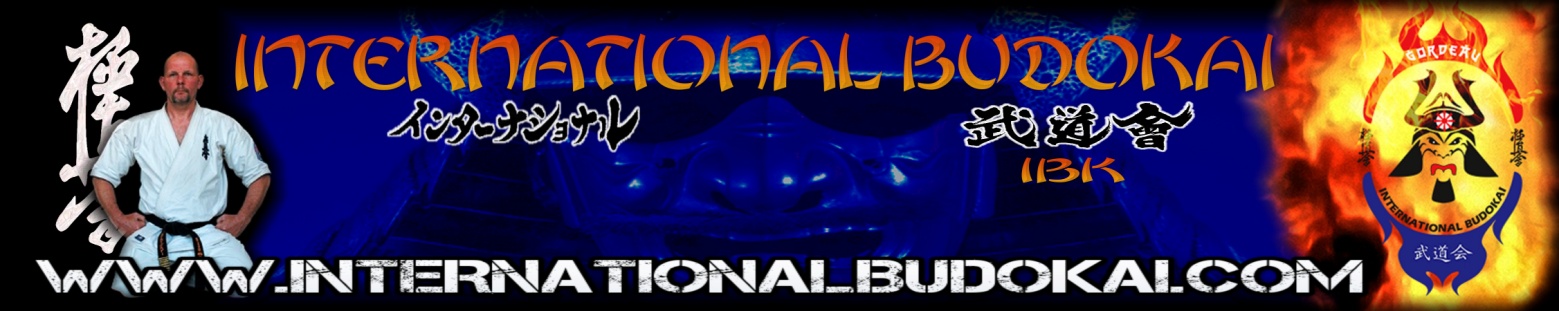 REGISTRATIONFORM BLACK BELT EXAMINATION.Name                   :						Sex		       :Date of birth       :						Place of birth     :Name of dojo     :						Address of dojo :	Current teacher :Current grade    :					            Since                   :	Go for	       :		Shodan	………..				Nidan		…………				Sandan	…………  Short background:SENT ALL INFORMATION BEFORE THE 1ST OF JULY TO: INTERNATIONALBUDOKAI@GMAIL.COM 